О мерах по обеспечению безопасности людей                                                                                     на водных объектах в зимний период                                                                                     2014 -2015 годов                В целях обеспечения безопасности людей, охраны их жизни и здоровья на водных объектах в период ледостава,  руководствуясь Федеральным  законом    № 131-ФЗ от 06.10.2003 г. «Об общих принципах организации местного самоуправления в Российской Федерации», Постановлением Липецкого областного Совета депутатов от 21.06.2007 г. №305-ПС «О Правилах охраны жизни людей на водных объектах Липецкой области», Постановлением администрации Добринского муниципального района  от 20.11.2014г. №935 «О проведении месячника безопасности на водных объектах в зимний период 2014-2015 годов», Уставом сельского поселения Петровский сельсовет Добринского муниципального района   администрация сельского поселения Петровский сельсоветПостановляет:          1. Утвердить план мероприятий по обеспечению безопасности на водных объектах в период ледостава (приложение).          2. Главе  сельского поселения Колгину С.Н. совместно с уполномоченным на решение задач в области ГО и ЧС Рудаковой Е.А.          2.1. Организовать временные спасательные посты на водоемах в местах массового скопления людей на льду.          2.2.  Разместить аншлаги с информацией  о запрете выхода в опасных местах людей  на лед и выезд  автотранспорта.           2.3. Регулярно проводить уточнение мест массового пребывания любителей подледного лова на водоемах и состояния ледового покрова.            2.4. Обеспечить разъяснительную работу среди населения по предупреждению происшествий на водных объектах в период ледостава и правилах поведения на льду.          Рекомендовать:               3.Директору МБОУ СОШ п.Петровский Исаевой Е.А.              организовать информационные уроки по правилам безопасности на водоемах в период ледостава.                                                                                                                                                                                                                                                                                                                                                      4. Контроль  за исполнением настоящего постановления оставляю за собой.Глава администрации сельскогопоселения Петровский сельсовет:                                   С.Н.Колгин                                                                                                                                                                                               Приложение                                                    к постановлению администрации сельского поселения Петровский сельсовет от 10.12.2015 года №38Планмероприятий по обеспечению безопасности людей на водных объектах в период ледостава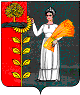 ПОСТАНОВЛЕНИЕ                                                                                     АДМИНИСТРАЦИИ СЕЛЬСКОГО ПОСЕЛЕНИЯ ПЕТРОВСКИЙ СЕЛЬСОВЕТ ДОБРИНСКОГО МУНИЦИПАЛЬНОГО РАЙОНА ЛИПЕЦКОЙ ОБЛАСТИ  РОССИЙСКОЙ ФЕДЕРАЦИИПОСТАНОВЛЕНИЕ                                                                                     АДМИНИСТРАЦИИ СЕЛЬСКОГО ПОСЕЛЕНИЯ ПЕТРОВСКИЙ СЕЛЬСОВЕТ ДОБРИНСКОГО МУНИЦИПАЛЬНОГО РАЙОНА ЛИПЕЦКОЙ ОБЛАСТИ  РОССИЙСКОЙ ФЕДЕРАЦИИПОСТАНОВЛЕНИЕ                                                                                     АДМИНИСТРАЦИИ СЕЛЬСКОГО ПОСЕЛЕНИЯ ПЕТРОВСКИЙ СЕЛЬСОВЕТ ДОБРИНСКОГО МУНИЦИПАЛЬНОГО РАЙОНА ЛИПЕЦКОЙ ОБЛАСТИ  РОССИЙСКОЙ ФЕДЕРАЦИИ        10.12.2015г          п.свх.Петровский   № 38№ п/пНаименование мероприятийДата выполненияОтветственные за выполнение 1.Рассмотреть на заседании комиссии по чрезвычайным ситуациям и пожарной безопасности  вопрос «О мерах по обеспечению безопасности людей на водных объектах в период ледоставадекабрьКолгин С.Н.2.Определить места, используемые для массового подледного лова рыбы.декабрьКолгин С.Н.3.Изготовить и выставить аншлаги и информацией о запрете выхода на лед в опасных местахдекабрьРудакова Е.А.4.Развернуть в местах массового скопления людей на льду спасательные посты, пункты медицинской помощив период ледоставаКолгин С.Н.Рудакова Е.А.5.Обеспечить систематическое информирование населения о ледовой обстановке и правилах поведения на льдув период ледоставаРудакова Е.А.6.Организовать учет и анализ несчастных случаев на льдув период ледоставаРудакова Е.А.